MondayTuesdayWednesdayThursdayFridayApril 30th      2019Saturday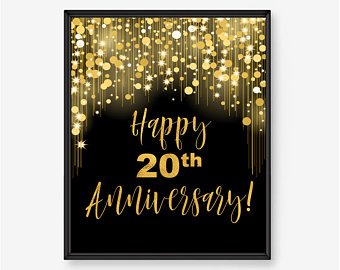 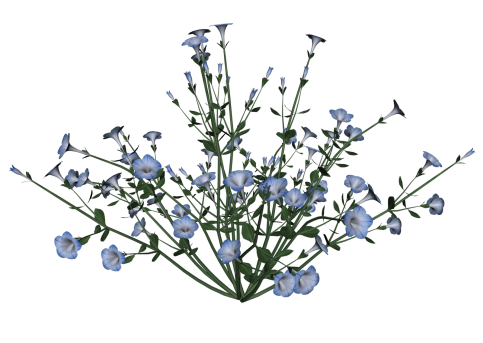 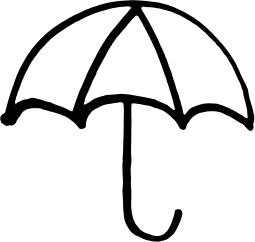 19:00 Shopping at Billings Bridge Mall & Model fitting9:00 Chair  Exercises 3rd fl9:30 Chair  Exercises 3rd f10:10 Coffee Club—2nd fl10:30 3rd  Floor Activities12-1:30 Noel on Piano Garden View2:00 Art Group 1st  floor2:00 Ottawa Therapy Dog Rufus Visits-3rd floor3:00 Tea at Three-2nd Floor 3:30-4:30 Tony’s Café Bar Open 2:& 3:15 CPR Staff Training 29:00 Reminiscence -Bdrm10:00 Balance Class-3rd 10:10 Coffee Club—2nd fl10:45 Catholic Mass with Father Titus 11:15 Wellness Class-3rd2:00 Entre Nous Teacher’s Choir sings-3rd fl3:00 Tea at Three-2nd Floor 3:00 Bridge 2nd fl3:30-4:30 Tony’s Café Bar Open 3:30 National Ballet -3rd fl39:00 Manotick Shopping 9:00 Chair  Exercises 3rd fl9:30 Chair  Exercises 3rd f10:10 Coffee Club 2nd d fl2:00  Social Hour and Entertainment  Margie and Bruce3:00 Tea at Three-2nd Floor 3:15 Euchre- Library3:30-4:30 Tony’s Café Bar Open 410:10 Coffee Club2nd   fl10:15 Ron’s Bingo-1st fl11:00 Tai Chi-3rd fl 2:00 Movie-“The Keys of the Kingdom”- Theatre Room  3:00 Tea at Three-2nd Floor Ron510:10  Coffee Club-2nd f11:00 Catholic Rosary Prayer11:15 Catholic Communion1:15 IRT Theatre presents “Tempting Providence cost $16  2:00 Movie Where the Red Fern Grows” Theatre Room 2:00 Ecumenical Service with Bob Caines and Organist Deb3:00 Tea at Three-2nd Floor  Ron 6Footcare Nurse In9:15 Jeopardy-1st fl10:10  Coffee Club-2nd f10:30 Chair  Exercises 3rd f11:00 Chair  Exercises 3rd fl10:30 Catholic Rosary-chapel11:15 St Albert’s Cheese Factory 2:00 Bingo with Sue- 3rd floor2:30 Movie “ Until September  ” Theatre Room3:00-   Ice Cream3:00 Tea at Three-2nd Floor 3:30-4:30 Tony’s Café Bar Open 79:00 Manicures/ Yazmin 9:30 Mary Cook Stories with Fran-chapel10:00 Balance Class- 3rd10:10  Coffee Club -2nd fl10:30 Brain Games-3rd fl 11:15 Wellness Class-3rd 1:30 Canasta with Peggy- 2nd fl2:00 Bingo-1st fl3:00 Tea at Three-2nd Floor Resident Nurses “Tea” at 3 –RosaliaNEW 3:00 St John Ambulance Dog “Tesla”-1st  floor3:30 Shuffleboard-1st fl3:30-4:30 Tony’s Café Bar Open 4:00 Rev Hartman ‘s Hymn Sing8     9:00 Shopping at  Giant Tiger9:00 Chair  Exercises 3rd fl9:30 Chair  Exercises 3rd f10:10 Coffee Club—2nd   fl10:30 3rd  Floor Activities2:00 Ottawa Therapy Dog Rufus Visits-3rd floor2:00 Art Group 1st  floor3:00 Tea at Three-2nd Floor 3:30-4:30 Tony’s Café Bar Open 6:30 Pub Nite- games shuffleboard/ pool -1st floorNurses week 99:00  Reminiscence -Bdrm10:00 Balance Class-3rd  10:10 Coffee Club 2nd fl11:15 Wellness Class-3r2:00 Bingo-1st floor 3:00 Tea at Three-2nd Floor 3:00 Bridge 2nd fl3:30-4:30 Tony’s Café Bar Open 3:30 National Ballet -3rd fl109:00 Manotick Shopping 9:00 Chair  Exercises 3rd fl9:30 Chair  Exercises 3rd f10:10 Coffee Club-2nd  fl2:00  Social Hour and Entertainment  with “North Country” 3:00 Tea at Three-2nd Floor 3:15 Euchre- Library3:30-4:30 Tony’s Café Bar Open 11Walk for Memories Dementia Society10:10 Coffee Club—2nd t  fl11:00 Tai Chi-3rd fl 2:00  Movie-“Maltese Falcon” Theatre Room  2:15 Bingo-1st floor3:00 Tea at Three-2nd Floor MeeMother’s Day10:10  Coffee Club -2nd floor10:30 Giant Crossword-1st fl11:00 Catholic Rosary Prayer11:15 Catholic Communion 2:00 Movie”The Queen” Theatre Room 2:00 Ecumenical Service with Rev Gratton and Organist Deb3:00 Tea at Three-2nd Floor 3:15 Mary Cook Presents “Mothers” Mee139:15 Jeopardy-1st fl10:10  Coffee Club -2nd floor10:30 Chair  Exercises 3rd f11:00 Chair  Exercises 3rd fl10:30 Catholic Rosary-chapel2:00 Northern Reflections Fashion Show-3rd floor3:00 Ice Cream 3:00 Tea at Three-2nd Floo3:30-4:30 Tony’s Café Bar Open 149:30 Walking Club- meet at Patio 10:00 Balance Class10:10  Coffee Club -2nd floor10:30 MILK Bag Rug Making Demonstration-1st floor 11:15 Wellness Class 1:30 Canasta with Peggy- 2nd fl 2:30 Residents Council Meeting- 3rd  floor3:00 St John Ambulance Dog “Tesla”-1st  floor3:00 Tea at Three-2nd Floor 3:30 Shuffleboard-1st f3:30-4:30 Tony’s Café Bar Open 159:00 Shopping at Kemptville9:00 Chair  Exercises 3rd fl9:30 Chair  Exercises 3rd f10:10 Coffee Club-2nd  fl10:30 3rd  Floor Activities2:00 Art Group 1st d  fl2:00 Ottawa Therapy Dog Rufus Visits-3rd floor3:00 Tea at Three-2nd Floor 3:00 Entertainment with George on Piano-3rd floor3:30-4:30 Tony’s Café Bar Open 5:30 GV Birthday party with George 169:00  Reminiscence -Bdrm10:00 Balance Class-3rd 10:10 Coffee Club-2nd fl10:45 Catholic Mass with Father Titus 11-2 Gutknecht Jam Vendor-2nd floor 11:15 Wellness Class-3rd1:15 Tulip Festival Outing2:00 Bingo-1st3:00 Bridge 2nd fl3:00 Tea at Three-2nd Floor 3:30-4:30 Tony’s Café Bar Open 3:30 National Ballet -3rd fl179:00 Manotick Shopping9:00 Chair  Exercises 3rd fl9:30 Chair  Exercises 3rd f10:10 Coffee Club 2nd t fl10:30 Shannon ‘s Singalong -3rd fl2:00  Entertainment with and Social Hour / Barrhaven Fiddleheads3:00 Tea at Three-2nd Floor3:15 Euchre- Library3:30-4:30 Tony’s Café Bar Open 1810:10 Coffee Club-2nd fl10:15  Bingo-1st fl 11:00 Tai Chi-3rd fl 2:00 Movie “ Moonraker ” Theatre Room2:00 Peter Stuyt on Harp-3rd fl3:00 Tea at Three-2nd Floor Krissy 19NEW  9:30 Chair Yoga for Seniors-3rd floor 10:10  Coffee Club -2nd floor10:30 Giant Crossword-1st fl11:00 Catholic Rosary Prayer11:15 Catholic Communion2:00 Ecumenical Service with Rev Gratton and Organist Deb2:00 Movie-“Bobby”- Theatre Room 3:00 Tea at Three-2nd Floor  3:30 Dave Baldwin on Guitar-1 flKrissy20 Victoria Day Footcare Nurse In10:10  Coffee Club -2nd  floor10:30 Catholic Rosary-chapel2:30 Movie-”Victoria ”- Theatre Room3:00 Ice Cream Cart-1st 3:00 Tea at Three-2nd Floor 219:00 Manicures/ Yazmin 9:30 Walking Club- meet at Patio 10:00 Balance Class10:10  Coffee Club 2nd t floor10:30 Brain Games-3rd fl 11:15 Wellness Class1:30 Canasta with Peggy- 2nd fl1:30 Chair Yoga with Georgia-3rd 2:00 Bingo-1st fl3:00 Residents Council Meeting Garden View3:00 St John Ambulance Dog “Tesla”-1st  floor3:00 Tea at Three-2nd Floor 3:30-4:30 Tony’s Café Bar Open 3:30 Shuffleboard-1st fl229:00 Shopping at Barrhaven9:00 Chair  Exercises 3rd fl9:30 Chair  Exercises 3rd f10:10 Coffee Club-2nd  fl10:30 3rd  Floor Activities2:00 Ottawa Therapy Dog Rufus Visits-3rd floor2:00 Art Group 1st  floor3:00 Tea at Three-2nd Floor3:30-4:30 Tony’s Café Bar Open 3:15 Da Wen Photography Showvisit the Danube6:30 Entertainment with “Greenbelt Grass” -3rd fl239:00  Reminiscence -Bdrm10:00 Balance Class-3rd 10:10 Coffee Club-2nd  fl11:15 Wellness Class-3rd1:15 Sightseeing BusSTAFF APPRECIATION DAYBBQ Lunch and prizesTime..2:30 Bingo-1s3:00 Tea at Three-2nd Floor 3:00 Bridge 2nd fl3:30 National Ballet Class-3rd floor3:30-4:30 Tony’s Café Bar Open 249:00 Manotick Shopping9:00 Chair  Exercises 3rd fl9:30 Chair  Exercises 3rd f10:10 Coffee Club-2nd  fl10:30 Jeopardy-3rd fl2:00  Entertainment with and Social Hour / Al Mazur 3:00 Tea at Three-2nd Floor3:15 Euchre- Library3:30-4:30 Tony’s Café Bar Open 2510:10 Coffee Club-2nd fl10:30 Tropical Fruit Tasting Session- 3rd floor11:00 Tai Chi-3rd fl 2:00 Movie-“ The Tall Man” Theatre Room2:15  Bingo-3rd floor3:00 Tea at Three-2nd Floor                Fem2610:10  Coffee Club -2nd floor10:30 Giant Crossword Puzzle-1st 11:00 Catholic Rosary Prayer11:15 Catholic Communion1:30-3 pmHarley Davidson Show & Shine  2:00 Documentary-Ch 692:00 Movie –“ Westside Story”-Theatre Room 2:00 Ecu Service Rev Gratton and Organist Deb3:00 Tea at Three-2nd FloorFem279:15 Jeopardy-1st fl10:10  Coffee Club -2nd floor10:30 Catholic Rosary-chapel10:30 Chair  Exercises 3rd fl11:00 Chair  Exercises 3rd fl11:00 Home Sweet Home Vendor- 1st fl 2:00 Bingo-1st floor2:30 Movie- “Meet Me in St. Louis ” Theatre Room3:00 Ice Cream Cart-1st 3:00 Tea at Three-2nd Floor3:30-4:30 Tony’s Café Bar Open 287-8 a.m. & 11- 12 Pounds/P /PChapel9:30 Walking Club- meet at Patio 10:00 Balance Class10:10  Coffee Club -2nd floor10:30 Brain Games11:15 Wellness Class1:30 Canasta with Peggy- 2nd fl2:00 Bingo-1st fl3:00 St John Ambulance Dog “Tesla”-1st  floor3:00 Tea at Three-2nd Floor 3:15 Current Events with Prof Cammy-3rd floor 3:30 Shuffleboard-1st f3:30-4:30 Tony’s Café Bar Open 6:30 Living Wish for Linda B- RCMP  Pipes and Drum Band299:00 Shopping at Carlingwood Mall 9:30 Chair  Exercises 3rd fl10:00 Chair  Exercises 3rd f10:10 Coffee Club-2nd fl10:30 3rd  Floor Activities2:00 Ottawa Therapy Dog Rufus Visits-3rd floor2:30 Fire Pit Afternoon- Patio2:00 Art Group 1st  floor3:00 Tea at Three-2nd Floor 3:30-4:30 Tony’s Café Bar Open 309:00  Reminiscence -Bdrm10:00 Balance Class-3rd 10:10 Coffee Club-2nd  fl11:15 Wellness Class-3rd11-2 Blood Type Clinic- 2nd flMarketing1:15 Papa Jack’s Popcorn Factory tour2:00 Bingo-1s3:00 Tea at Three-2nd Floor 3:00 Bridge 2nd fl3:30 National Ballet Class-3rd floor3:30-4:30 Tony’s Café Bar Open319:00 Manotick Shopping9:30  Chair  Exercises 3rd fl10:00 Chair  Exercises 3rd fl10:10 Coffee Club-2nd fl10:30 Jeopardy-3rd fl2:00  Entertainment with and Social Hour / Bob Schwartz/Birthday Bash3:00 Tea at Three-2nd Floor3:15 Euchre- Library3:30-4:30 Tony’s Café Bar Open 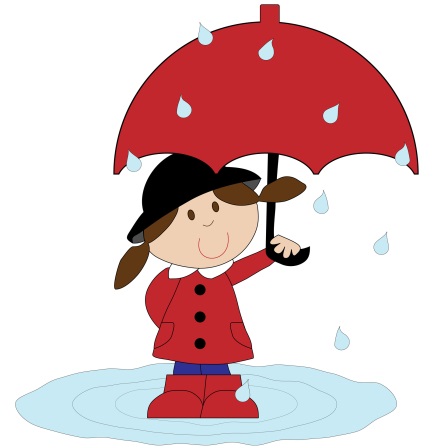 